Name__________________________________________________________
In the diagram below of ΔGJK, H is a point on , , mG = 28°, and mGJK = 70°.Determine whether ΔGHK is an isosceles triangle and justify your answer.Claim: _____________________________________________
___________________________________________________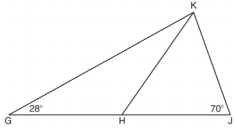 ___________________________________________________Evidence:Reasoning: ________________________________________________________________________________________________________________________________________________________________________________________________________________________________________________________________________________________________________________________Name__________________________________________________In the diagram below of ΔGJK, H is a point on , , mG = 28°, and mGJK = 70°. Determine whether ΔGHK is an isosceles triangle and justify your answer.Claim: _____________________________________________
______________________________________________________________________________________________________Evidence:Reasoning: ______________________________________________________________________________________________________________________________________________________________________________________________________________________________________________________________________________________________________________________________________________________________________________________________________